    Colegio  Américo Vespucio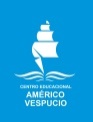     Tercero Básico  Tecnología     TecnologíaTercero BásicoGuía #2Lee la siguiente información:Hace unos 50 años no habríamos imaginado jamás lo que hoy estamos viviendo en cuanto a comunicaciones y el internet es parte de la comunicación.Y bien ahora que sabemos un poco más de que se trata el internet, te invito a visitar el siguiente link: http://sitios.mineduc.cl/enlaces/textos_escolares/3ro/#page-02 , desarrolla de la unidad 1 las páginas de la 2 a la 9 en línea. Te recuerdo que lo que harás a través de este link es para ejercitar tu forma de navegar en internet.Bien Hecho!NombreCursoFecha3°_____/____/ 2020